Как играть?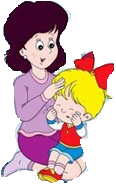 Любая игра начинается с презентации, то есть с представления ребенку игры и материала, который для этого необходим. Вам нужно показать и назвать все предметы, которые участвуют в игре, и рассказать, что вы будете с ними делать. Например: «Это стакан, а это кувшин. В кувшине вода. Воду можно перелить из кувшина в стакан».Одновременно вы должны показать, как это делается. Не спешите, делайте все аккуратно, ведь ребенок будет копировать ваши действия.После презентации предоставьте ему возможность поиграть самому. И вот тут уже не вмешивайтесь, пусть он делает все сам.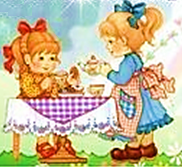 Заканчивается игра уборкой. Покажите малышу, как вытереть пролитую воду, собрать и убрать на место игрушки. Имейте в виду, что малыш не должен устать к концу игры и началу уборки. Помните: порядок – это обязательный элемент в системе обучения, и не стоит его игнорировать.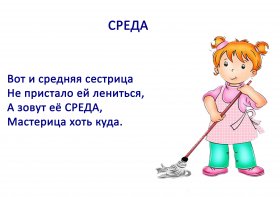 «Нельзя» для родителейПеред началом игры с ребенком запомните несколько простых, но очень важных правил.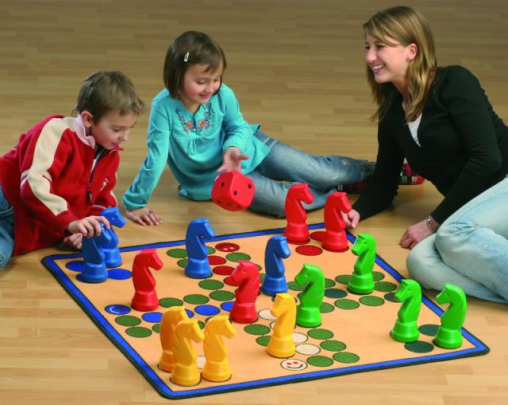 • Ни в коем случае нельзя ругать малыша за то, что он что-то пролил, уронил, испачкал. Не рекомендуется даже обращать его внимание на это. Нужно только предложить ребенку все убрать и показать ему, как это делается.• Нельзя вмешиваться в ход игры со словами: «Дай я тебе помогу, у меня получится аккуратней и быстрей». Будьте терпеливы, иначе вы сформируете ненужный и очень опасный комплекс. Помогать можно только тогда, когда малыш просит вас об этом.• Нельзя переделывать при ребенке его работу. Очевидно, что на первых порах он не сможет качественно убрать за собой и вам придется наводить порядок еще раз. Постарайтесь, чтобы ваш малыш не видел, как вы это делаете. Ведь если он поймет, что сделал все плохо, то больше не захочет играть.• Нельзя неуважительно относиться к ребенку, его действиям, высказываниям, желаниям. Вашему ребенку необходимо, чтобы к нему относились с уважением. Ему важно, чтобы его выслушивали взрослые, ему необходимо видеть, что его собственные чувства и мысли не безразличны близким. Он должен чувствовать себя полноправным членом своей семьи. Это совсем не означает, что он должен «добиваться своего» – у ребенка нет стремления тиранить, а есть только желание участвовать в жизни семьи.• Нельзя перегружать малыша работой. Вы должны предлагать занятие в таком объеме, чтобы оно не утомило и не наскучило. Иначе работа будет брошена на полпути, а этого допускать нельзя.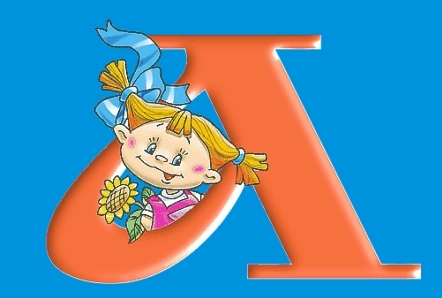 Московская область,город Клин,ул. Самодеятельная, д. 2Тел.: 8(49624) 2-35-95Центр психолого-медико-социального сопровождения «Со-Действие»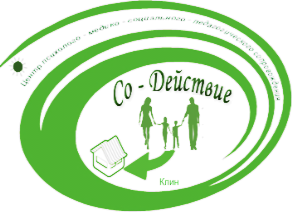 «Как играть?»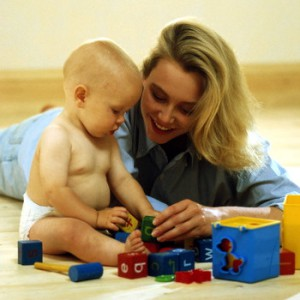 Правила игры для родителей.2014 г.